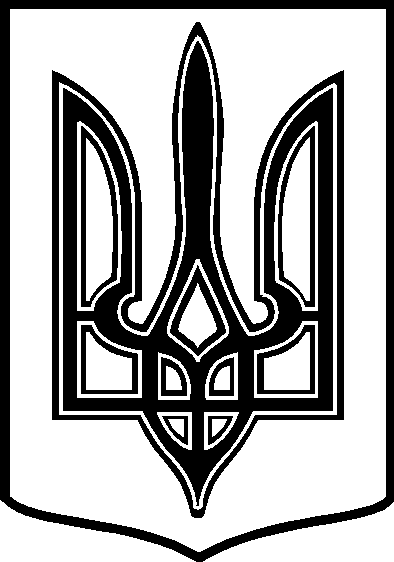 У К Р А Ї Н АТАРТАЦЬКА   СІЛЬСЬКА    РАДАЧЕЧЕЛЬНИЦЬКОГО  РАЙОНУ       ВІННИЦЬКОЇ   ОБЛАСТІ23  сесія 7 скликанняРІШЕННЯ 20.02.2019 року                                          с.Тартак                                          № 330Про внесення змін  та доповнень до  Додатків № 2,3,5   до рішення № 30522 сесії 7 скликання від 13.12.2018 року «Про затвердження основних напрямків Програмиекономічного та соціального розвитку  сіл Тартацької  територіальної громади та сільських цільових програм  на 2019 рік»        Заслухавши інформацію сільського голови  про  необхідність проведення заходів по благоустрою , соціальному захисту населення ,  розвитку освіти на селі  , врахувавши наявність коштів вільного залишку станом на 01.01.2019 року . Відповідно ст.26 , 34 Закону України „ Про місцеве самоврядування в Україні, за погодженням з постійною комісією  з питань  бюджету та планування фінансів ,  розвитку соціальної сфери , соціального  захисту населеннясільська  рада  В И Р І Ш И Л А  : 1. Внести наступні доповнення до Додатків 2,3,5   до рішення № 305      22 сесії  7 скликання від  13.12.2018  року «Про затвердження основних напрямків       Програми економічного та соціального розвитку   сіл Тартацької  територіальної       громади та сільських програм  на 2019 рік» , а саме:  1.1. .Розділ 5   Додаток № 2  «Програма поліпшення життєзабезпечення ,               реабілітації  , соціального   захисту  населення  на 2019 рік» доповнити:     -  Чечельницька районна спілка ветеранів АТО                                                                                  ( проведення ремонту палати №8 в Чечельницькій ЛПЛ для воїнів АТО) -3 000 грн.   -  Чечельницька районна спілка ветеранів Афганістану                                                                                 (для вшанування пямяті загиблих , поліпшення соц..побутових умов ,         лікування хворих ветеранів ) -                                                                     3 000 грн.   1.2.Розділ 5   Додаток № 3  «Програма Тартацької сільської ради по благоустрою             та   розвитку    житлово- комунального господарства  на 2019 рік доповнити : -  оплата за вуличне освітлення                                                         - 30 000 грн.- придбання предметів , матеріалів , лплата послуг                       - 20 000 грн.- грейдерування та поточний ремонт доріг                                      - 30 000 грн.    1.3. Розділ 5 Додаток № 5  «Програма розвитку дошкільного навчального закладу               ясел- садка  « Ластівка»   та освіти на 2018 рік». доповнити: - придбання предметів та  матеріалів по облаштуванню в Тартацькій   кімнати 1 класу з СЗШ І – ІІ ст. 8 осередками  Нової   Української школи ) -15 000  грн.- заробітна плата та нарахування на зарплату працівникам ДНЗ « Ластівка»-7 000 грн-  оплата використаної електроенергії  ДНЗ « Ластівка»                                    -  6 000 грн.- придбання кили мого покриття ДНЗ « ластівка»                                             - 15 000 грн 2. Контроль за виконанням даного рішення покласти на постійну    комісію з питань планування бюджету та фінансів , розвитку соціальної     сфери, соціального захисту населення  .  / Голова комісії –   Ткач О.Ф../ Сільський голова                                                                              Віктор  ДЕМЧЕНКО 